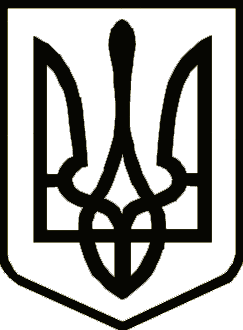 НОСІВСЬКА МІСЬКА РАДАВІДДІЛ ОСВІТИ, СІМ’Ї, МОЛОДІ ТА СПОРТУНАКаз12 січня  2024 року			Носівка			                  № 11Про присвоєння спортивного розряду Відповідно до статті 42 Закону України «Про фізичну культуру і спорт», Наказу Міністерства молоді та спорту України №1258 від 17.04.2014 «Про затвердження Кваліфікаційних норм та вимог Єдиної спортивної кваліфікації України з олімпійських видів спорту», Положення про Єдину спортивну класифікацію України, затвердженого наказом Міністерства молоді та спорту України від 11 жовтня 2013 року №582 та на підставі, поданих Комунальним позашкільним навчальним закладом «Дитячо-юнацька спортивна школа» Носівської міської ради, документів Н А К А З У Ю:Присвоїти «Третій спортивний розряд» з легкої атлетики (біг на 60 м в приміщенні) вихованцю Комунального позашкільного навчального закладу «Дитячо-юнацька спортивна школа» Носівської міської ради КАЛИНІ Євгену Юрійовичу.Головному спеціалісту Тетяні Горбащенко довести наказ до відома М.Тертишника (директор КПНЗ «ДЮСШ») та І.Нечес (директор Носівського ліцею №1).Директору КПНЗ «ДЮСШ» М. Тертишнику занести відповідний запис до залікової кваліфікаційної книжки спортсмена.Контроль за виконанням наказу залишаю за собою.Начальник		                         			   	Наталія ТОНКОНОГ